NOM ET PRENOM DU CANDIDAT :DATE DE NAISSANCE	_________/_________/_________/		AGE				F   		M   	RESPONSABLE	ADRESSECODE POSTAL							COMMUNE   	TELEPHONE DOMICILE		CURSUS DES ETUDES MUSICALES CONSERVATOIRE A RAYONNEMENT REGIONAL			 CONSERVATOIRE A RAYONNEMENT DEPARTEMENTAL			 CONSERVATOIRE A RAYONNEMENT COMMUNAL OU INTERCOMMUNAL		 ECOLE ASSOCIATIVE  	     	 COURS PRIVES   Nombre d’années de pratique				 Niveau		 Commune							 ProfesseurRESPONSABLE LEGAL 1		NOM				PRENOMPortable			T Pro.				Courriel				Profession	RESPONSABLE LEGAL 2		NOM				PRENOMPortable			T Pro.				Courriel				Profession	ELEVE MAJEURPortable			T Pro.				Courriel				Profession		DATE								SIGNATURE DU RESPONSABLE LEGALDES RECEPTION DU DOSSIER, VEUILLEZ LE COMPLETER ET NOUS LE RETOURNER AU CONSERVATOIRE.			MERCI.A COMPLETER PAR L’ADMINISTRATION		FORMATION MUSICALE	 NIVEAU_______________	PROFESSEUR________________________________REGLEMENT	MONTANT_________€			MODE DE PAIEMENT    	CHEQUE   N°____________________________________________________  ESPECES 													DOSSIER ENREGISTRE iMUSE	   												DATE		TEST D’EVALUATION FORMATION MUSICALE 2021CONSERVATOIRE DE MONTAUBAN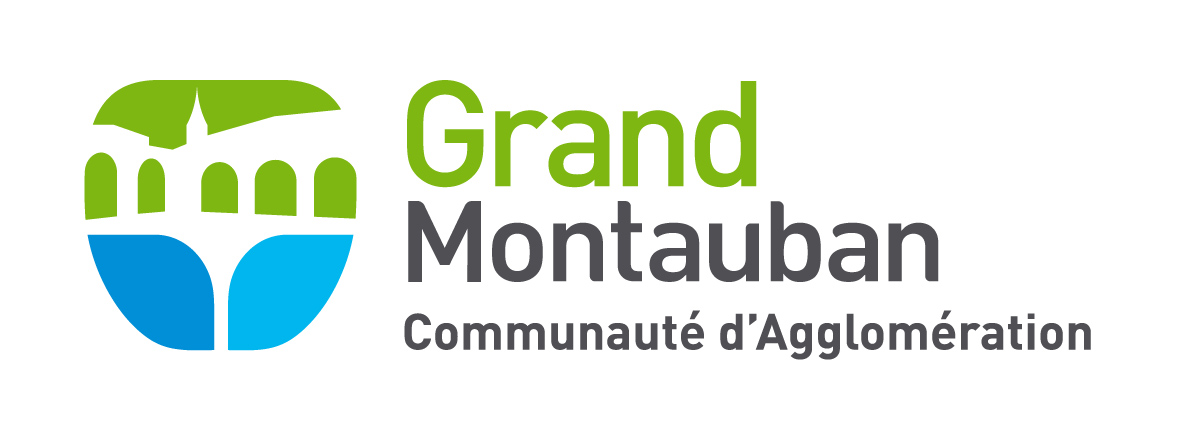 